Anlage: Bau.Tools BlowerDoor mit Sequenz-AnalyseAufbau der MessSysteme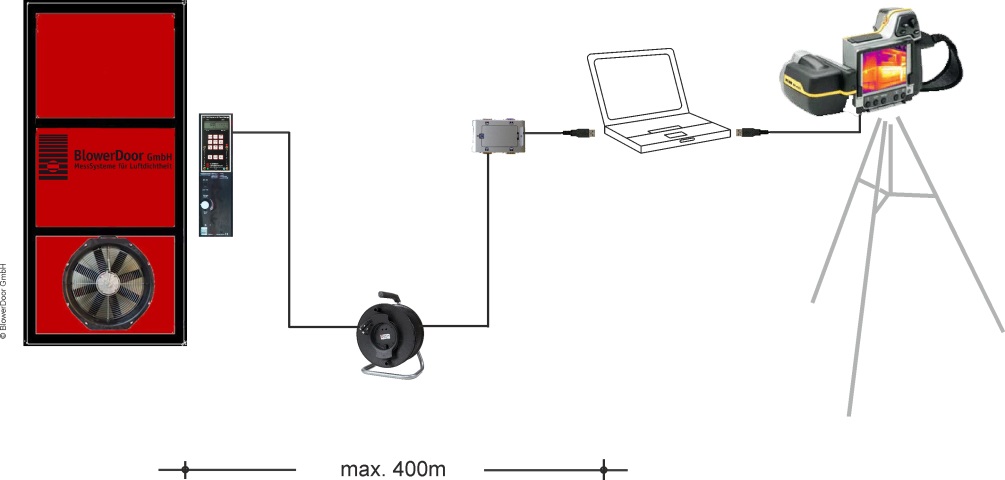 Anwendungsbeispiel „Fensterfront“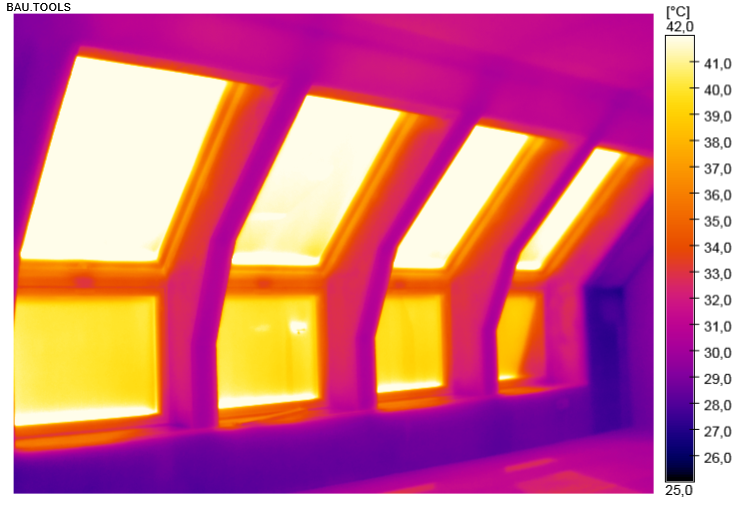 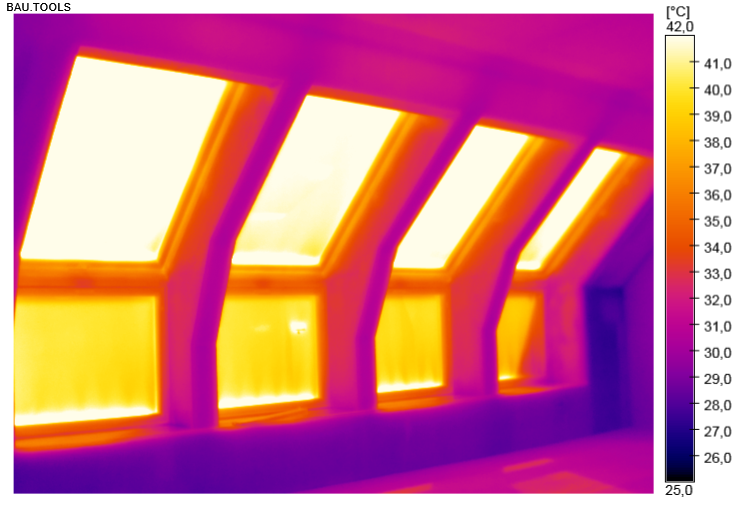 Thermogramm “Startbild” Bau.Tools BlowerDoor	Thermogramm „Endbild“ der aufgenommenen SequenzDie Thermogramme zeigen keine wesentlichen Unterschiede.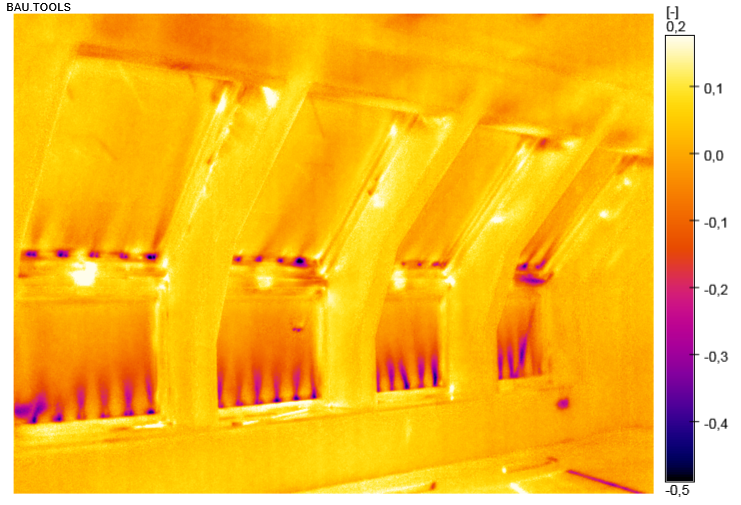 